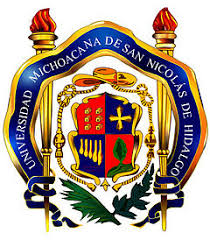 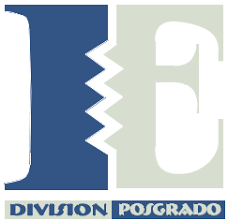 Universidad Michoacana de San Nicolás de HidalgoFacultad de Ingeniería EléctricaDivisión de Estudios de PosgradoHONORABLE CONSEJO INTERNODIVISIÓN DE ESTUDIOS DE POSGRADOFACULTAD DE INGENIERÍA ELÉCTRICAP R E S E N T EPor este medio tengo a bien proponer la siguiente Mesa de Jurado para la realización, en caso de que sea procedente, de los exámenes de Aprobación de Tesis y Público de Grado, respectivamente, del estudiante de nivel (maestría/doctorado), Nombre del estudiante. Hago la observación de que los integrantes del jurado propuesto han manifestado, en comunicación personal, su disponibilidad para participar en el proceso previsto para tal fin por la Norma Complementaria vigente del Programa Educativo de Posgrado de (Maestría/Doctorado) en Ciencias en Ingeniería Eléctrica de la DEP-FIE.1.-2.-3.-4.-5.-Sin otro particular, agradezco la atención brindada a esta solicitud.A T E N T A M E N T EMorelia, Michoacán, a () de () de 20XX.DR. DIRECTOR DE TESIS 